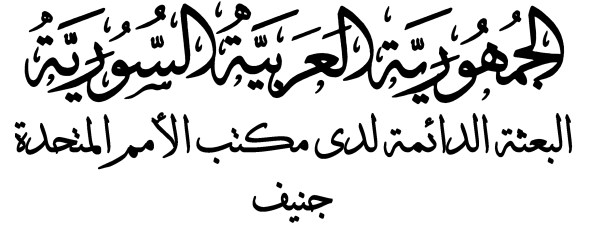 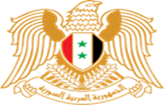 بيان الجُمهوريّـــة العربيــــّة السوريــّـةStatement by the Syrian Arab Republicالجولة الرابعة من آلية المراجعة الدورية الشاملة – الدورة 43 12 أيار  2023 جلسة المراجعة الدورية الشاملة لجمهورية بورونديReview of the Republic of Burundiشــــــــــــكراً السيد الرئيس،نرحب بوفد بوروندي الموقر، ونشكرهم على التقرير الذي عكس تقدماً كبيراً أُحرز في حماية وتعزيز حقوق الإنسان بفضل توفر الإرادة السياسية التي تجلت في جهود مستمرة منذ عام 2018 لتعزيز الإطار القانوني والمؤسسي وذلك رغم تحديات كبيرة تواجهها البلاد في مقدمتها الفقر وما يولده من آليات تكيّف سلبية. يُسلط ذلك الضوء على أهمية السياسات الإنمائية الوطنية قيد التنفيذ، وضرورة توفير دعم دولي كافي لها، بما يُساهم في تعزيز بيئة إعمال حقوق الإنسان ودعم عودة كافة اللاجئين والنازحين داخلياً إلى وطنهم، ونوصي: 1. مواصلة حشد الدعم الدولي للمضي قدماً في تنفيذ خطة التنمية الوطنية للفترة 2018-2027. 2. مواصلة تنفيذ البرنامج الوطني لبناء القدرات الاقتصادية للمرأة. Thank you, Mr. President, We welcome the distinguished delegation of Burundi, and thank them for the report which reflects the significant progress achieved in the protection and promotion of human rights thanks to the political will that has been manifested in the ongoing efforts , since 2018 , to strengthen the legal and institutional framework despite major challenges faced by the country, particularly poverty and related negative coping mechanisms. This highlights the importance of the implemented national development policies and the need to provide adequate international support for them to contribute in enhancing the environment for the realization of human rights and support the return of all refugees and internally displaced persons to their homeland.We recommend: 1. Continue to mobilize international support to advance the implementation of the National Development Plan for 2018-2027.2. Continue to implement the National Programme for Women's Economic Empowerment.